NOME DO SEU NEGÓCIO (ou logotipo)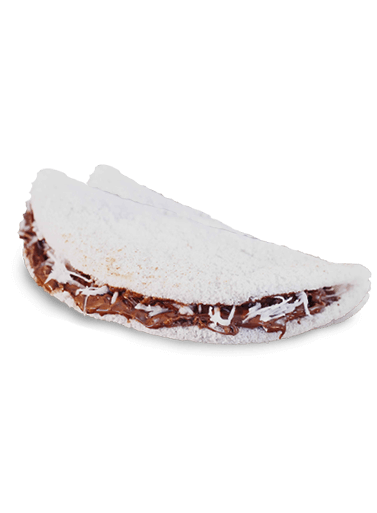 Tapiocas docesTapioca de coco com leite condensado: -------------------------------- R$ 00,00Tapioca de chocolate com coco: ----------------------------------------- R$ 00,00Tapioca de banana com canela: ------------------------------------------ R$ 00,00Tapioca de goiabada com queijo: ---------------------------------------- R$ 00,00Tapioca de morango com chocolate: ------------------------------------ R$ 00,00Tapiocas salgadasTapioca de carne seca: ----------------------------------------------------- R$ 00,00Frango: ----------------------------------------------------------------------- R$ 00,00Calabresa: -------------------------------------------------------------------- R$ 00,00Tapioca tradicional com manteiga: --------------------------------------- R$ 00,00Tapioca de queijo: ---------------------------------------------------------- R$ 00,00Presunto e muçarela: ------------------------------------------------------- R$ 00,00Peito de Peru: ---------------------------------------------------------------- R$ 00,00Tapioca com ovos mexidos: ----------------------------------------------- R$ 00,00BebidasSucos naturais: --------------------------------------------------------------- R$ 00,00Água mineral: ---------------------------------------------------------------- R$ 00,00Água de coco: ---------------------------------------------------------------- R$ 00,00Refrigerante: ----------------------------------------------------------------- R$ 00,00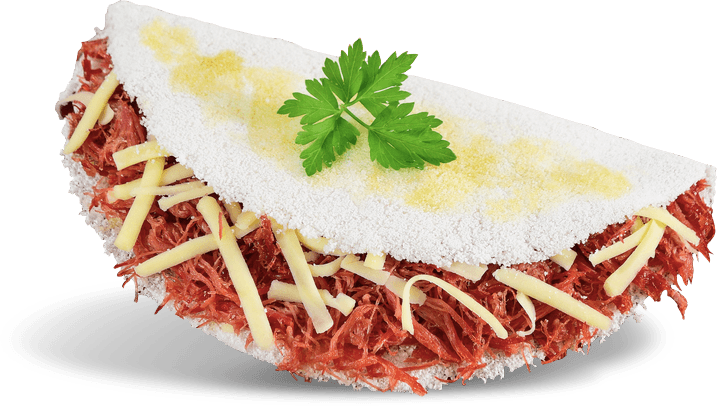 